２３石中発第７１２号平成２４年１月１６日会　　　員　　　各　　　位石川県中小企業団体中央会会　長　 五　嶋　 耕　太　郎ISO 50001(エネルギーマネジメントシステム)に関するセミナー開催のご案内平素よりお世話になっております。さて、東日本大震災以降、社会全体において省エネルギーへの早急な取り組みが強く求められております。また、経済産業省の電力需給緊急対策本部からの発表の中で、省エネルギー対策の１つとしてエネルギーマネジメントシステムに注目が集まっています。このような中、工場や事務所のエネルギー効率の改善とコスト削減を目的としたエネルギーマネジメントシステムISO 50001が平成23年6月に発行されました。今回、ISO 全体の概要の説明並びにISO 50001の概要説明と先に取得した企業の事例等を研修しながらシステムの周知(理解)と普及のため、標記セミナーを下記のとおり開催することといたしました。つきましては、業務ご多忙の折誠に恐縮に存じますが、是非ご参加くださいますようご案内いたします。なお、会場準備の都合もございますので、出欠の有無を２月９日(木)までに返信をお願いいたします。☆ISO 50001とは？ISO 50001は、エネルギーパフォーマンス、エネルギー効率や省エネルギーの継続的改善を図ることを目的とした国際規格。ISO 50001審査を行うことで、エネルギー効率の改善によるコストが削減できるほか、エネルギー使用情報の開示による組織のリスク管理向上、組織への信頼向上につながります。記１．開催日時　　平成２４年２月１６日(木)　午後１時３０分～４時３０分２．開催会場　　石川県地場産業振興センター新館４階　第１１研修室　金沢市鞍月2-20３．セミナー内容　　(１)受審組織から見たISOと第三者認証制度の利用方法について説明：ニッコー株式会社ISO推進室長　　浦　　　　勝　　彦　　氏(２)ISO 50001(エネルギーマネジメントシステム)の概要について説明：ＢＳＩグループジャパン株式会社マーケティング本部長　　泉　　　佳　　夫　　氏(３)ISO 50001、日本初の認証取得事例について説明：株式会社グリーン・アソシエイツ代表取締役　　池　　口　　和　　広　　氏平成２４年　　月　　日組合名等：　　　　　　　　　　　　　　　　　　　　　　　　　　　　　　連絡先電話：　　　　　　　　　　　　　　　　　ISO 50001エネルギーマネジメントセミナー≪ 参 加 申 込 書 ≫※ 参加多数の場合は、この用紙をコピーしてご使用願います。(　　/　　)石川県中小企業団体中央会　情報企画課　　行ＦＡＸ　０７６－２６７－７７２０＝担当＝石川県中小企業団体中央会　情報企画課〒920-8203　金沢市鞍月２丁目２０番地TEL：076-267-7711　FAX：076-267-7720e-mail：topgun@icnet.or.jp氏　　　名企　　業　　名(役　　職)マネジメントシステム認証の有無(○印をつけてください)(　　　　　　　　　　　　　　　)ISO9001、ISO14001、その他(　　　　　　　　　　　)、無今後の認証予定→無・有(　　　　　　　　　　　　　　　)(　　　　　　　　　　　　　　　)ISO9001、ISO14001、その他(　　　　　　　　　　　)、無今後の認証予定→無・有(　　　　　　　　　　　　　　　)(　　　　　　　　　　　　　　　)ISO9001、ISO14001、その他(　　　　　　　　　　　)、無今後の認証予定→無・有(　　　　　　　　　　　　　　　)(　　　　　　　　　　　　　　　)ISO9001、ISO14001、その他(　　　　　　　　　　　)、無今後の認証予定→無・有(　　　　　　　　　　　　　　　)(　　　　　　　　　　　　　　　)ISO9001、ISO14001、その他(　　　　　　　　　　　)、無今後の認証予定→無・有(　　　　　　　　　　　　　　　)ISO 50001(ISO全般でもかまいません)に関し、お聞きしたいことがございましたらご自由にご記入ください。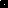 